Downloadable Resource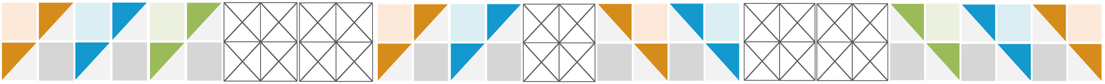 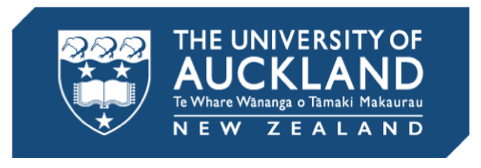 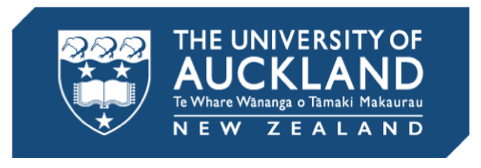 Space to Study (Question 6) – LibrariesLibraries you may need to visit while studying at the University of AucklandPhilson Library - Te Herenga HauoraPhilson Library is the main library for the Faculty of Medical and Health Sciences.  It is located in Grafton, Auckland.Visit the Philson Library homepage for details about location, opening hours. Physical location of Philson Library:  Building 503, Level 1
(entry via the Atrium, Building 505)
85 Park Rd
Grafton, AucklandTāmaki Library and Information CommonsTāmaki Library and Information Commons is the main library for the School of Population Health.  It is located in Tāmaki Campus, Glen Innes, Auckland.Visit the Tāmaki Library homepage for details about location, opening hours. Physical location of Tāmaki Library:Building 730.283, Level 2
Tāmaki Campus
Corner of Merton & Morrin Roads
Glen Innes, AucklandGeneral Library (main University of Auckland Library)The General Library is the main library for the entire University of Auckland.  It can be accessed just off of Princess Street or Symonds Street, Auckland on Alfred Street.Visit the General Library homepage for details about location, opening hours.Physical location of General Library:Building 109
City Campus
5 Alfred Street, Auckland